Die Kinderkrippe in Bildern: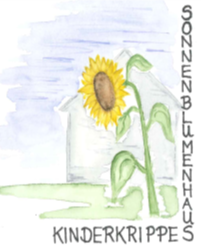 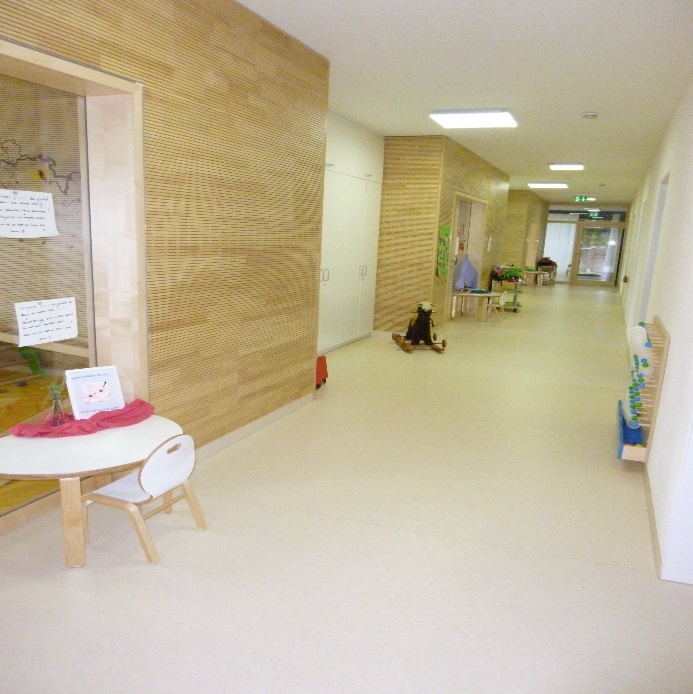 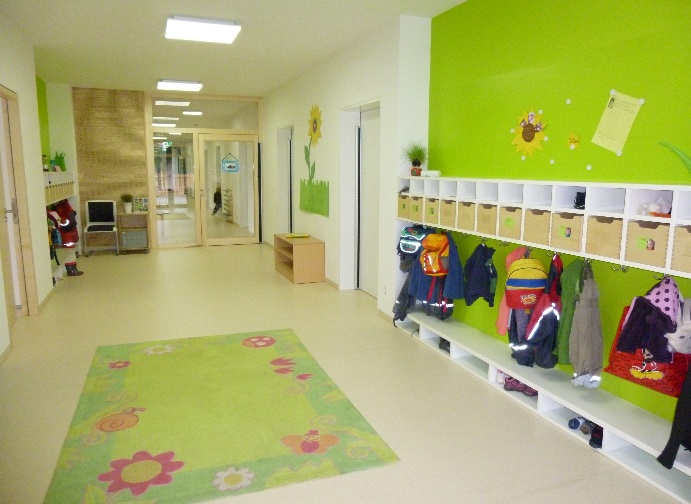 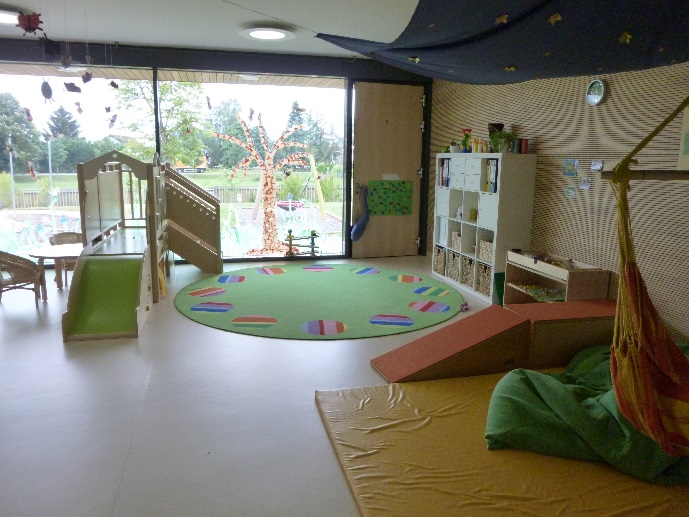 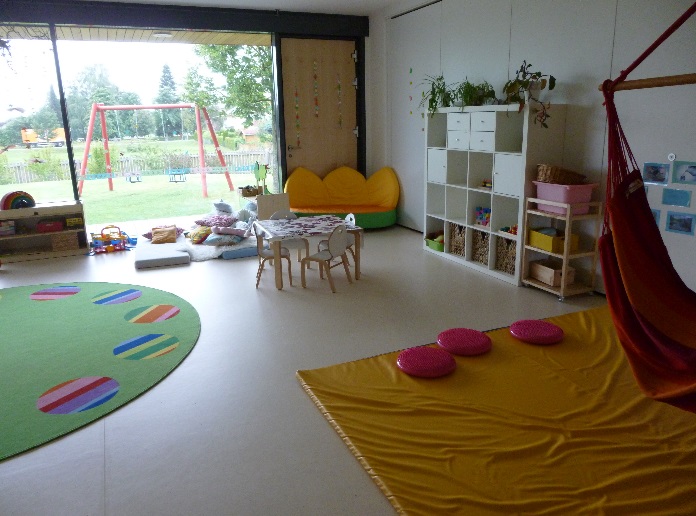 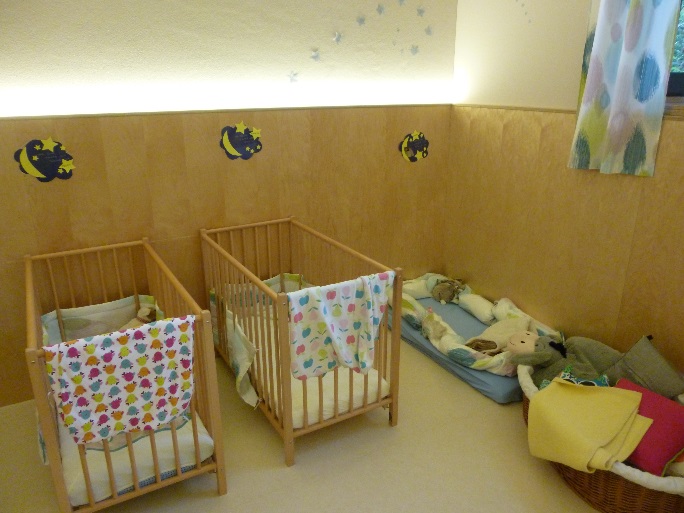 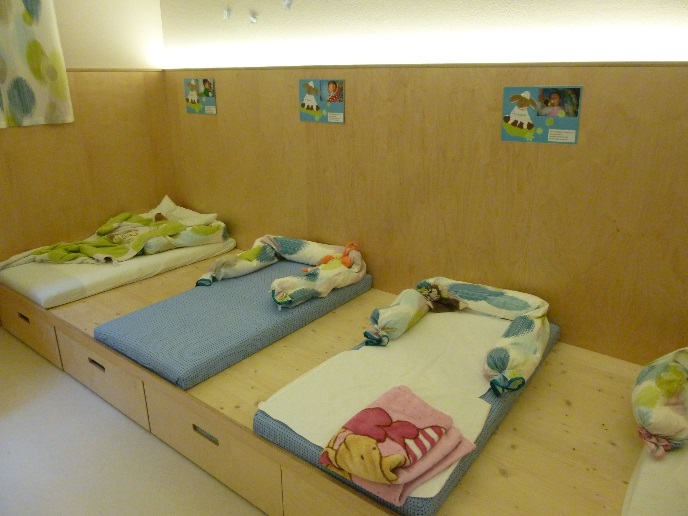 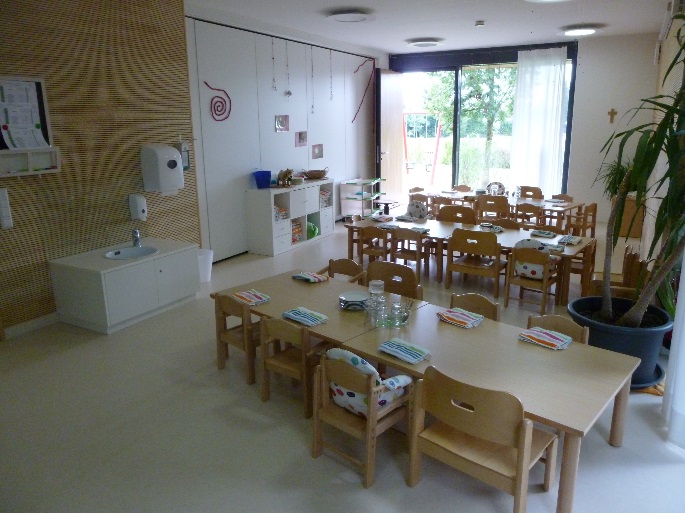 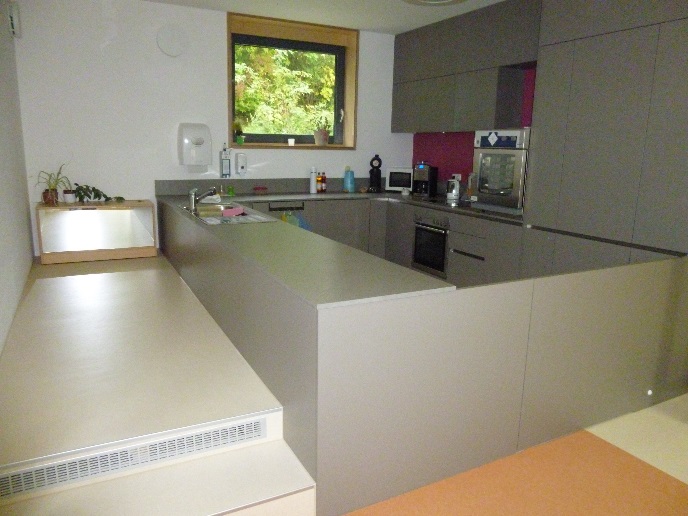 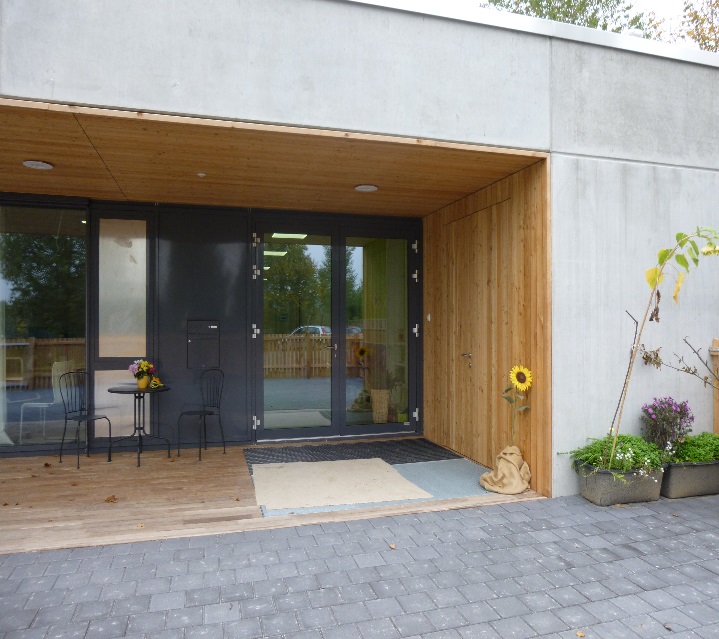 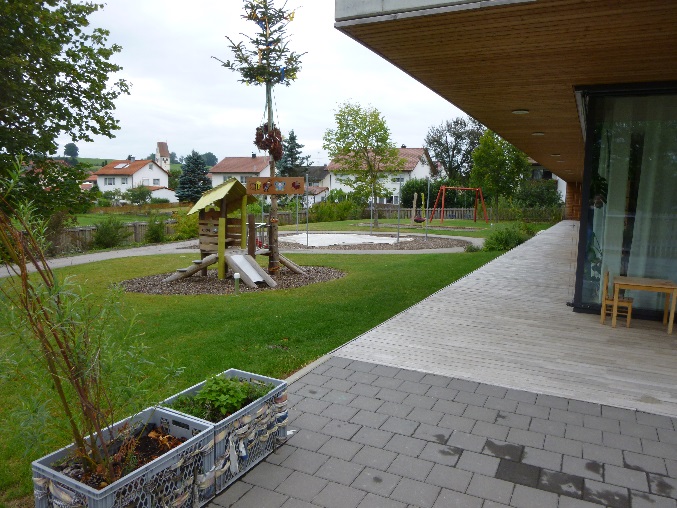 